CURRICULUM VITAE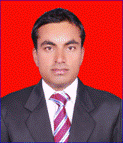  HIMANCHAL   HIMANCHAL.360606@2freemail.com 	In sports, a coach is an individual involved in the direction, instruction and tranning of the sports team or of individual sports people . The sports applicant should have knowledge about the fitness and health coordination of the players, how to implement them and bring out their capabilities.                                                                                                                   This coach is to manage the playing techniques and improvise them in the players.  Objective: -Looking for the position as personal trainer and strength coach of the team.      Education Qualification: -B.com From  M.J.P  Rohilkhand University Bareilly               Professional Qualification:-PGDM in Marketing and Finance From G.L.Bajaj Institute of Management and Research, Greater Noida.  NSNIS certified cricket coach from Sports authority of india. B.PED from C.C.S University Meerut.International Cricket Council Level one cricket coach from dubai.Other:-I have played  All India Pepsi Imtiaz Cup Cricket Tournament at Bangalore .I have played All India Inter University Cricket Tournament at Aligarh .I have played State Tennis Ball Cricket at Allahabad.I have Played Many Cricket Tournament and League Trophy by Different States.I have played under 19 cricket tournament from Karnatka.I have participated in level one umpire course organised by Gujarat cricket. Association conducted by Amish sahiba (Former international umpire ,India)I have done first aid course under Indian red cross society New delhi.N.C.C  B’ CertificateSports Co-Ordinator in G.L.B.I.M.R.Work Experience:-I have operated a  sports academy .I was appointed as  Director and senior cricket coach.Currently I am working at Teerthanker Mahaveer University Moradabad as (University             Cricket Coach).I have worked with U.P ranji trophy cricket team as a Manager .I have worked  in desert Cubs cricket academy , Dubai (UAE)CoachImprovised the playing techniques and introduce new forms of their development.Good leadership qualities and posses good management capabilities to handel a team efficiently.  Date.